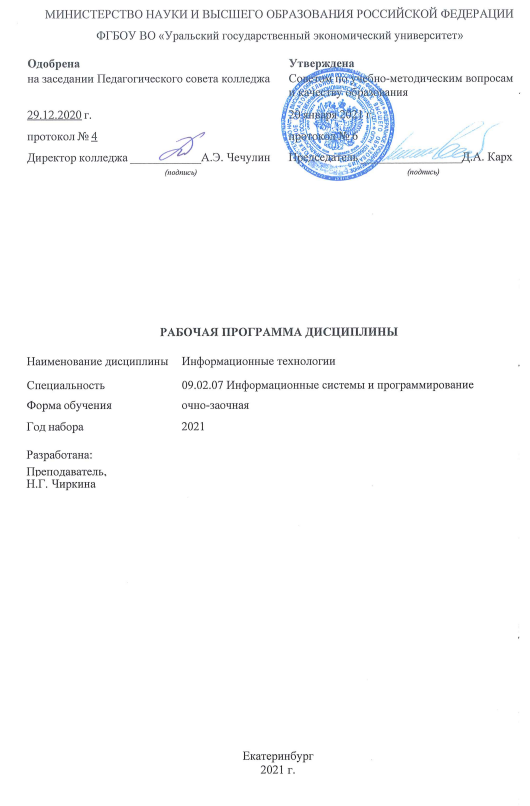 СОДЕРЖАНИЕСОДЕРЖАНИЕВВЕДЕНИЕ31. ЦЕЛЬ ОСВОЕНИЯ ДИСЦИПЛИНЫ32. МЕСТО ДИСЦИПЛИНЫ В СТРУКТУРЕ ООП33. ОБЪЕМ ДИСЦИПЛИНЫ34. ПЛАНИРУЕМЫЕ РЕЗУЛЬТАТЫ ОСВОЕНИЯ ООП35. ТЕМАТИЧЕСКИЙ ПЛАН86. ФОРМЫ ТЕКУЩЕГО КОНТРОЛЯ И ПРОМЕЖУТОЧНОЙ АТТЕСТАЦИИШКАЛЫ ОЦЕНИВАНИЯ96. ФОРМЫ ТЕКУЩЕГО КОНТРОЛЯ И ПРОМЕЖУТОЧНОЙ АТТЕСТАЦИИШКАЛЫ ОЦЕНИВАНИЯ7. СОДЕРЖАНИЕ ДИСЦИПЛИНЫ108. ОСОБЕННОСТИ ОРГАНИЗАЦИИ ОБРАЗОВАТЕЛЬНОГОПРОЦЕССА ПО ДИСЦИПЛИНЕ ДЛЯ ЛИЦ С ОГРАНИЧЕННЫМИ ВОЗМОЖНОСТЯМИ ЗДОРОВЬЯ148. ОСОБЕННОСТИ ОРГАНИЗАЦИИ ОБРАЗОВАТЕЛЬНОГОПРОЦЕССА ПО ДИСЦИПЛИНЕ ДЛЯ ЛИЦ С ОГРАНИЧЕННЫМИ ВОЗМОЖНОСТЯМИ ЗДОРОВЬЯ9. ПЕРЕЧЕНЬ ОСНОВНОЙ И ДОПОЛНИТЕЛЬНОЙ УЧЕБНОЙ ЛИТЕРАТУРЫ, НЕОБХОДИМОЙ ДЛЯ ОСВОЕНИЯ ДИСЦИПЛИНЫ149. ПЕРЕЧЕНЬ ОСНОВНОЙ И ДОПОЛНИТЕЛЬНОЙ УЧЕБНОЙ ЛИТЕРАТУРЫ, НЕОБХОДИМОЙ ДЛЯ ОСВОЕНИЯ ДИСЦИПЛИНЫ10. ПЕРЕЧЕНЬ ИНФОРМАЦИОННЫХ ТЕХНОЛОГИЙ, ВКЛЮЧАЯ ПЕРЕЧЕНЬ ЛИЦЕНЗИОННОГО ПРОГРАММНОГО ОБЕСПЕЧЕНИЯ И ИНФОРМАЦИОННЫХ СПРАВОЧНЫХ СИСТЕМ,  ОНЛАЙН КУРСОВ, ИСПОЛЬЗУЕМЫХ ПРИ ОСУЩЕСТВЛЕНИИ ОБРАЗОВАТЕЛЬНОГО ПРОЦЕССА ПО ДИСЦИПЛИНЕ1510. ПЕРЕЧЕНЬ ИНФОРМАЦИОННЫХ ТЕХНОЛОГИЙ, ВКЛЮЧАЯ ПЕРЕЧЕНЬ ЛИЦЕНЗИОННОГО ПРОГРАММНОГО ОБЕСПЕЧЕНИЯ И ИНФОРМАЦИОННЫХ СПРАВОЧНЫХ СИСТЕМ,  ОНЛАЙН КУРСОВ, ИСПОЛЬЗУЕМЫХ ПРИ ОСУЩЕСТВЛЕНИИ ОБРАЗОВАТЕЛЬНОГО ПРОЦЕССА ПО ДИСЦИПЛИНЕ11. ОПИСАНИЕ МАТЕРИАЛЬНО-ТЕХНИЧЕСКОЙ БАЗЫ, НЕОБХОДИМОЙ ДЛЯ ОСУЩЕСТВЛЕНИЯ ОБРАЗОВАТЕЛЬНОГО ПРОЦЕССА ПО ДИСЦИПЛИНЕ1711. ОПИСАНИЕ МАТЕРИАЛЬНО-ТЕХНИЧЕСКОЙ БАЗЫ, НЕОБХОДИМОЙ ДЛЯ ОСУЩЕСТВЛЕНИЯ ОБРАЗОВАТЕЛЬНОГО ПРОЦЕССА ПО ДИСЦИПЛИНЕВВЕДЕНИЕВВЕДЕНИЕВВЕДЕНИЕВВЕДЕНИЕВВЕДЕНИЕВВЕДЕНИЕВВЕДЕНИЕВВЕДЕНИЕВВЕДЕНИЕВВЕДЕНИЕВВЕДЕНИЕВВЕДЕНИЕРабочая программа дисциплины является частью основной образовательной программы среднего профессионального образования - программы подготовки специалистов среднего звена, разработанной в соответствии с ФГОС СПОРабочая программа дисциплины является частью основной образовательной программы среднего профессионального образования - программы подготовки специалистов среднего звена, разработанной в соответствии с ФГОС СПОРабочая программа дисциплины является частью основной образовательной программы среднего профессионального образования - программы подготовки специалистов среднего звена, разработанной в соответствии с ФГОС СПОРабочая программа дисциплины является частью основной образовательной программы среднего профессионального образования - программы подготовки специалистов среднего звена, разработанной в соответствии с ФГОС СПОРабочая программа дисциплины является частью основной образовательной программы среднего профессионального образования - программы подготовки специалистов среднего звена, разработанной в соответствии с ФГОС СПОРабочая программа дисциплины является частью основной образовательной программы среднего профессионального образования - программы подготовки специалистов среднего звена, разработанной в соответствии с ФГОС СПОРабочая программа дисциплины является частью основной образовательной программы среднего профессионального образования - программы подготовки специалистов среднего звена, разработанной в соответствии с ФГОС СПОРабочая программа дисциплины является частью основной образовательной программы среднего профессионального образования - программы подготовки специалистов среднего звена, разработанной в соответствии с ФГОС СПОРабочая программа дисциплины является частью основной образовательной программы среднего профессионального образования - программы подготовки специалистов среднего звена, разработанной в соответствии с ФГОС СПОРабочая программа дисциплины является частью основной образовательной программы среднего профессионального образования - программы подготовки специалистов среднего звена, разработанной в соответствии с ФГОС СПОРабочая программа дисциплины является частью основной образовательной программы среднего профессионального образования - программы подготовки специалистов среднего звена, разработанной в соответствии с ФГОС СПОРабочая программа дисциплины является частью основной образовательной программы среднего профессионального образования - программы подготовки специалистов среднего звена, разработанной в соответствии с ФГОС СПОФГОС СПОФедеральный государственный образовательный стандарт среднего профессионального образования по специальности 09.02.07 Информационные системы и программирование. (приказ Минобрнауки России от 09.12.2016 г. № 1547)Федеральный государственный образовательный стандарт среднего профессионального образования по специальности 09.02.07 Информационные системы и программирование. (приказ Минобрнауки России от 09.12.2016 г. № 1547)Федеральный государственный образовательный стандарт среднего профессионального образования по специальности 09.02.07 Информационные системы и программирование. (приказ Минобрнауки России от 09.12.2016 г. № 1547)Федеральный государственный образовательный стандарт среднего профессионального образования по специальности 09.02.07 Информационные системы и программирование. (приказ Минобрнауки России от 09.12.2016 г. № 1547)Федеральный государственный образовательный стандарт среднего профессионального образования по специальности 09.02.07 Информационные системы и программирование. (приказ Минобрнауки России от 09.12.2016 г. № 1547)Федеральный государственный образовательный стандарт среднего профессионального образования по специальности 09.02.07 Информационные системы и программирование. (приказ Минобрнауки России от 09.12.2016 г. № 1547)Федеральный государственный образовательный стандарт среднего профессионального образования по специальности 09.02.07 Информационные системы и программирование. (приказ Минобрнауки России от 09.12.2016 г. № 1547)Федеральный государственный образовательный стандарт среднего профессионального образования по специальности 09.02.07 Информационные системы и программирование. (приказ Минобрнауки России от 09.12.2016 г. № 1547)Федеральный государственный образовательный стандарт среднего профессионального образования по специальности 09.02.07 Информационные системы и программирование. (приказ Минобрнауки России от 09.12.2016 г. № 1547)ПС1. ЦЕЛЬ ОСВОЕНИЯ ДИСЦИПЛИНЫ 1. ЦЕЛЬ ОСВОЕНИЯ ДИСЦИПЛИНЫ 1. ЦЕЛЬ ОСВОЕНИЯ ДИСЦИПЛИНЫ 1. ЦЕЛЬ ОСВОЕНИЯ ДИСЦИПЛИНЫ 1. ЦЕЛЬ ОСВОЕНИЯ ДИСЦИПЛИНЫ 1. ЦЕЛЬ ОСВОЕНИЯ ДИСЦИПЛИНЫ 1. ЦЕЛЬ ОСВОЕНИЯ ДИСЦИПЛИНЫ 1. ЦЕЛЬ ОСВОЕНИЯ ДИСЦИПЛИНЫ 1. ЦЕЛЬ ОСВОЕНИЯ ДИСЦИПЛИНЫ 1. ЦЕЛЬ ОСВОЕНИЯ ДИСЦИПЛИНЫ 1. ЦЕЛЬ ОСВОЕНИЯ ДИСЦИПЛИНЫ 1. ЦЕЛЬ ОСВОЕНИЯ ДИСЦИПЛИНЫ Цель изучения дисциплины – получение студентами специальных знаний и представлений, необходимых для работы в профессиональной деятельности.В результате освоения дисциплины обучающийся должен:Уметь:- обрабатывать текстовую и числовую информацию;- применять мультимедийные технологии обработки и представления информации;- обрабатывать экономическую и статистическую информацию, используя средства пакета прикладных программЗнать:- назначение и виды информационных технологий, технологии сбора, накопления, обработки, передачи и распространения информации;- состав, структуру, принципы реализации и функционирования информационных технологий;- базовые и прикладные информационные технологии;- инструментальные средства информационных технологийЦель изучения дисциплины – получение студентами специальных знаний и представлений, необходимых для работы в профессиональной деятельности.В результате освоения дисциплины обучающийся должен:Уметь:- обрабатывать текстовую и числовую информацию;- применять мультимедийные технологии обработки и представления информации;- обрабатывать экономическую и статистическую информацию, используя средства пакета прикладных программЗнать:- назначение и виды информационных технологий, технологии сбора, накопления, обработки, передачи и распространения информации;- состав, структуру, принципы реализации и функционирования информационных технологий;- базовые и прикладные информационные технологии;- инструментальные средства информационных технологийЦель изучения дисциплины – получение студентами специальных знаний и представлений, необходимых для работы в профессиональной деятельности.В результате освоения дисциплины обучающийся должен:Уметь:- обрабатывать текстовую и числовую информацию;- применять мультимедийные технологии обработки и представления информации;- обрабатывать экономическую и статистическую информацию, используя средства пакета прикладных программЗнать:- назначение и виды информационных технологий, технологии сбора, накопления, обработки, передачи и распространения информации;- состав, структуру, принципы реализации и функционирования информационных технологий;- базовые и прикладные информационные технологии;- инструментальные средства информационных технологийЦель изучения дисциплины – получение студентами специальных знаний и представлений, необходимых для работы в профессиональной деятельности.В результате освоения дисциплины обучающийся должен:Уметь:- обрабатывать текстовую и числовую информацию;- применять мультимедийные технологии обработки и представления информации;- обрабатывать экономическую и статистическую информацию, используя средства пакета прикладных программЗнать:- назначение и виды информационных технологий, технологии сбора, накопления, обработки, передачи и распространения информации;- состав, структуру, принципы реализации и функционирования информационных технологий;- базовые и прикладные информационные технологии;- инструментальные средства информационных технологийЦель изучения дисциплины – получение студентами специальных знаний и представлений, необходимых для работы в профессиональной деятельности.В результате освоения дисциплины обучающийся должен:Уметь:- обрабатывать текстовую и числовую информацию;- применять мультимедийные технологии обработки и представления информации;- обрабатывать экономическую и статистическую информацию, используя средства пакета прикладных программЗнать:- назначение и виды информационных технологий, технологии сбора, накопления, обработки, передачи и распространения информации;- состав, структуру, принципы реализации и функционирования информационных технологий;- базовые и прикладные информационные технологии;- инструментальные средства информационных технологийЦель изучения дисциплины – получение студентами специальных знаний и представлений, необходимых для работы в профессиональной деятельности.В результате освоения дисциплины обучающийся должен:Уметь:- обрабатывать текстовую и числовую информацию;- применять мультимедийные технологии обработки и представления информации;- обрабатывать экономическую и статистическую информацию, используя средства пакета прикладных программЗнать:- назначение и виды информационных технологий, технологии сбора, накопления, обработки, передачи и распространения информации;- состав, структуру, принципы реализации и функционирования информационных технологий;- базовые и прикладные информационные технологии;- инструментальные средства информационных технологийЦель изучения дисциплины – получение студентами специальных знаний и представлений, необходимых для работы в профессиональной деятельности.В результате освоения дисциплины обучающийся должен:Уметь:- обрабатывать текстовую и числовую информацию;- применять мультимедийные технологии обработки и представления информации;- обрабатывать экономическую и статистическую информацию, используя средства пакета прикладных программЗнать:- назначение и виды информационных технологий, технологии сбора, накопления, обработки, передачи и распространения информации;- состав, структуру, принципы реализации и функционирования информационных технологий;- базовые и прикладные информационные технологии;- инструментальные средства информационных технологийЦель изучения дисциплины – получение студентами специальных знаний и представлений, необходимых для работы в профессиональной деятельности.В результате освоения дисциплины обучающийся должен:Уметь:- обрабатывать текстовую и числовую информацию;- применять мультимедийные технологии обработки и представления информации;- обрабатывать экономическую и статистическую информацию, используя средства пакета прикладных программЗнать:- назначение и виды информационных технологий, технологии сбора, накопления, обработки, передачи и распространения информации;- состав, структуру, принципы реализации и функционирования информационных технологий;- базовые и прикладные информационные технологии;- инструментальные средства информационных технологийЦель изучения дисциплины – получение студентами специальных знаний и представлений, необходимых для работы в профессиональной деятельности.В результате освоения дисциплины обучающийся должен:Уметь:- обрабатывать текстовую и числовую информацию;- применять мультимедийные технологии обработки и представления информации;- обрабатывать экономическую и статистическую информацию, используя средства пакета прикладных программЗнать:- назначение и виды информационных технологий, технологии сбора, накопления, обработки, передачи и распространения информации;- состав, структуру, принципы реализации и функционирования информационных технологий;- базовые и прикладные информационные технологии;- инструментальные средства информационных технологийЦель изучения дисциплины – получение студентами специальных знаний и представлений, необходимых для работы в профессиональной деятельности.В результате освоения дисциплины обучающийся должен:Уметь:- обрабатывать текстовую и числовую информацию;- применять мультимедийные технологии обработки и представления информации;- обрабатывать экономическую и статистическую информацию, используя средства пакета прикладных программЗнать:- назначение и виды информационных технологий, технологии сбора, накопления, обработки, передачи и распространения информации;- состав, структуру, принципы реализации и функционирования информационных технологий;- базовые и прикладные информационные технологии;- инструментальные средства информационных технологийЦель изучения дисциплины – получение студентами специальных знаний и представлений, необходимых для работы в профессиональной деятельности.В результате освоения дисциплины обучающийся должен:Уметь:- обрабатывать текстовую и числовую информацию;- применять мультимедийные технологии обработки и представления информации;- обрабатывать экономическую и статистическую информацию, используя средства пакета прикладных программЗнать:- назначение и виды информационных технологий, технологии сбора, накопления, обработки, передачи и распространения информации;- состав, структуру, принципы реализации и функционирования информационных технологий;- базовые и прикладные информационные технологии;- инструментальные средства информационных технологийЦель изучения дисциплины – получение студентами специальных знаний и представлений, необходимых для работы в профессиональной деятельности.В результате освоения дисциплины обучающийся должен:Уметь:- обрабатывать текстовую и числовую информацию;- применять мультимедийные технологии обработки и представления информации;- обрабатывать экономическую и статистическую информацию, используя средства пакета прикладных программЗнать:- назначение и виды информационных технологий, технологии сбора, накопления, обработки, передачи и распространения информации;- состав, структуру, принципы реализации и функционирования информационных технологий;- базовые и прикладные информационные технологии;- инструментальные средства информационных технологий2. МЕСТО ДИСЦИПЛИНЫ В СТРУКТУРЕ ООП 2. МЕСТО ДИСЦИПЛИНЫ В СТРУКТУРЕ ООП 2. МЕСТО ДИСЦИПЛИНЫ В СТРУКТУРЕ ООП 2. МЕСТО ДИСЦИПЛИНЫ В СТРУКТУРЕ ООП 2. МЕСТО ДИСЦИПЛИНЫ В СТРУКТУРЕ ООП 2. МЕСТО ДИСЦИПЛИНЫ В СТРУКТУРЕ ООП 2. МЕСТО ДИСЦИПЛИНЫ В СТРУКТУРЕ ООП 2. МЕСТО ДИСЦИПЛИНЫ В СТРУКТУРЕ ООП 2. МЕСТО ДИСЦИПЛИНЫ В СТРУКТУРЕ ООП 2. МЕСТО ДИСЦИПЛИНЫ В СТРУКТУРЕ ООП 2. МЕСТО ДИСЦИПЛИНЫ В СТРУКТУРЕ ООП 2. МЕСТО ДИСЦИПЛИНЫ В СТРУКТУРЕ ООП Дисциплина относится к вариативной части учебного плана.Дисциплина относится к вариативной части учебного плана.Дисциплина относится к вариативной части учебного плана.Дисциплина относится к вариативной части учебного плана.Дисциплина относится к вариативной части учебного плана.Дисциплина относится к вариативной части учебного плана.Дисциплина относится к вариативной части учебного плана.Дисциплина относится к вариативной части учебного плана.Дисциплина относится к вариативной части учебного плана.Дисциплина относится к вариативной части учебного плана.Дисциплина относится к вариативной части учебного плана.Дисциплина относится к вариативной части учебного плана.3. ОБЪЕМ ДИСЦИПЛИНЫ3. ОБЪЕМ ДИСЦИПЛИНЫ3. ОБЪЕМ ДИСЦИПЛИНЫ3. ОБЪЕМ ДИСЦИПЛИНЫ3. ОБЪЕМ ДИСЦИПЛИНЫ3. ОБЪЕМ ДИСЦИПЛИНЫ3. ОБЪЕМ ДИСЦИПЛИНЫ3. ОБЪЕМ ДИСЦИПЛИНЫ3. ОБЪЕМ ДИСЦИПЛИНЫ3. ОБЪЕМ ДИСЦИПЛИНЫ3. ОБЪЕМ ДИСЦИПЛИНЫ3. ОБЪЕМ ДИСЦИПЛИНЫПромежуточный контрольПромежуточный контрольПромежуточный контрольЧасовЧасовЧасовЧасовЧасовЧасовПромежуточный контрольПромежуточный контрольПромежуточный контрольВсего за семестрВсего за семестрКонтактная работа .(по уч.зан.)Контактная работа .(по уч.зан.)Контактная работа .(по уч.зан.)Самостоятель ная работав том числе подготовка контрольных и курсовыхПромежуточный контрольПромежуточный контрольПромежуточный контрольВсего за семестрВсего за семестрВсегоЛекцииЛаборато рныеСамостоятель ная работав том числе подготовка контрольных и курсовыхСеместр 1Семестр 1Семестр 1Семестр 1Семестр 1Семестр 1Семестр 1Семестр 1Семестр 1Семестр 1ЗачетЗачетЗачет00661056100Семестр 2Семестр 2Семестр 2Семестр 2Семестр 2Семестр 2Семестр 2Семестр 2Семестр 2Семестр 2ЭкзаменЭкзаменЭкзамен0030030300009610864004.ПЛАНИРУЕМЫЕ РЕЗУЛЬТАТЫ ОСВОЕНИЯ ООП 4.ПЛАНИРУЕМЫЕ РЕЗУЛЬТАТЫ ОСВОЕНИЯ ООП 4.ПЛАНИРУЕМЫЕ РЕЗУЛЬТАТЫ ОСВОЕНИЯ ООП 4.ПЛАНИРУЕМЫЕ РЕЗУЛЬТАТЫ ОСВОЕНИЯ ООП 4.ПЛАНИРУЕМЫЕ РЕЗУЛЬТАТЫ ОСВОЕНИЯ ООП 4.ПЛАНИРУЕМЫЕ РЕЗУЛЬТАТЫ ОСВОЕНИЯ ООП 4.ПЛАНИРУЕМЫЕ РЕЗУЛЬТАТЫ ОСВОЕНИЯ ООП 4.ПЛАНИРУЕМЫЕ РЕЗУЛЬТАТЫ ОСВОЕНИЯ ООП 4.ПЛАНИРУЕМЫЕ РЕЗУЛЬТАТЫ ОСВОЕНИЯ ООП 4.ПЛАНИРУЕМЫЕ РЕЗУЛЬТАТЫ ОСВОЕНИЯ ООП 4.ПЛАНИРУЕМЫЕ РЕЗУЛЬТАТЫ ОСВОЕНИЯ ООП 4.ПЛАНИРУЕМЫЕ РЕЗУЛЬТАТЫ ОСВОЕНИЯ ООП В результате освоения ООП у выпускника должны быть сформированы компетенции, установленные в соответствии ФГОС СПО.В результате освоения ООП у выпускника должны быть сформированы компетенции, установленные в соответствии ФГОС СПО.В результате освоения ООП у выпускника должны быть сформированы компетенции, установленные в соответствии ФГОС СПО.В результате освоения ООП у выпускника должны быть сформированы компетенции, установленные в соответствии ФГОС СПО.В результате освоения ООП у выпускника должны быть сформированы компетенции, установленные в соответствии ФГОС СПО.В результате освоения ООП у выпускника должны быть сформированы компетенции, установленные в соответствии ФГОС СПО.В результате освоения ООП у выпускника должны быть сформированы компетенции, установленные в соответствии ФГОС СПО.В результате освоения ООП у выпускника должны быть сформированы компетенции, установленные в соответствии ФГОС СПО.В результате освоения ООП у выпускника должны быть сформированы компетенции, установленные в соответствии ФГОС СПО.В результате освоения ООП у выпускника должны быть сформированы компетенции, установленные в соответствии ФГОС СПО.В результате освоения ООП у выпускника должны быть сформированы компетенции, установленные в соответствии ФГОС СПО.В результате освоения ООП у выпускника должны быть сформированы компетенции, установленные в соответствии ФГОС СПО.Шифр и наименование компетенцииШифр и наименование компетенцииШифр и наименование компетенцииШифр и наименование компетенцииИндикаторы достижения компетенцийИндикаторы достижения компетенцийИндикаторы достижения компетенцийИндикаторы достижения компетенцийИндикаторы достижения компетенцийИндикаторы достижения компетенцийИндикаторы достижения компетенцийИндикаторы достижения компетенцийПК 5.2. Разрабатывать проектную документацию на разработку информационной системы в соответствии с требованиями заказчика.Уметь:- обрабатывать текстовую и числовую информацию;- применять мультимедийные технологии обработки и представления информации;- обрабатывать экономическую и статистическую информацию, используя средства пакета прикладных программЗнать:- назначение и виды информационных технологий, технологии сбора, накопления, обработки, передачи и распространения информации;- состав, структуру, принципы реализации и функционирования информационных технологий;- базовые и прикладные информационные технологии;- инструментальные средства информационных технологийПК 5.6. Разрабатывать техническую документацию на эксплуатацию информационной системы.Уметь:- обрабатывать текстовую и числовую информацию;- применять мультимедийные технологии обработки и представления информации;- обрабатывать экономическую и статистическую информацию, используя средства пакета прикладных программЗнать:- назначение и виды информационных технологий, технологии сбора, накопления, обработки, передачи и распространения информации;- состав, структуру, принципы реализации и функционирования информационных технологий;- базовые и прикладные информационные технологии;- инструментальные средства информационных технологийПК 9.3. Разрабатывать интерфейс пользователя веб -приложений в соответствии с техническим заданием.Уметь:- обрабатывать текстовую и числовую информацию;- применять мультимедийные технологии обработки и представления информации;- обрабатывать экономическую и статистическую информацию, используя средства пакета прикладных программЗнать:- назначение и виды информационных технологий, технологии сбора, накопления, обработки, передачи и распространения информации;- состав, структуру, принципы реализации и функционирования информационных технологий;- базовые и прикладные информационные технологии;- инструментальные средства информационных технологийПК 5.1. Собирать исходные данные для разработки проектной документации на информационную систему.Уметь:- обрабатывать текстовую и числовую информацию;- применять мультимедийные технологии обработки и представления информации;- обрабатывать экономическую и статистическую информацию, используя средства пакета прикладных программЗнать:- назначение и виды информационных технологий, технологии сбора, накопления, обработки, передачи и распространения информации;- состав, структуру, принципы реализации и функционирования информационных технологий;- базовые и прикладные информационные технологии;- инструментальные средства информационных технологийПК 8.2. Формировать требования к дизайну веб- приложений на основе анализа предметной области и целевой аудитории.Уметь:- обрабатывать текстовую и числовую информацию;- применять мультимедийные технологии обработки и представления информации;- обрабатывать экономическую и статистическую информацию, используя средства пакета прикладных программЗнать:- назначение и виды информационных технологий, технологии сбора, накопления, обработки, передачи и распространения информации;- состав, структуру, принципы реализации и функционирования информационных технологий;- базовые и прикладные информационные технологии;- инструментальные средства информационных технологийПК 8.3. Осуществлять разработку дизайна веб- приложения с учетом современных тенденций в области веб-разработки.Уметь:- обрабатывать текстовую и числовую информацию;- применять мультимедийные технологии обработки и представления информации;- обрабатывать экономическую и статистическую информацию, используя средства пакета прикладных программЗнать:- назначение и виды информационных технологий, технологии сбора, накопления, обработки, передачи и распространения информации;- состав, структуру, принципы реализации и функционирования информационных технологий;- базовые и прикладные информационные технологии;- инструментальные средства информационных технологийПК 6.3. Разрабатывать обучающую документацию для пользователей информационной системы.Уметь:- обрабатывать текстовую и числовую информацию;- применять мультимедийные технологии обработки и представления информации;- обрабатывать экономическую и статистическую информацию, используя средства пакета прикладных программЗнать:- назначение и виды информационных технологий, технологии сбора, накопления, обработки, передачи и распространения информации;- состав, структуру, принципы реализации и функционирования информационных технологий;- базовые и прикладные информационные технологии;- инструментальные средства информационных технологийПК 8.1. Разрабатывать дизайн-концепции веб- приложений в соответствии с корпоративным стилем заказчика.Уметь:- обрабатывать текстовую и числовую информацию;- применять мультимедийные технологии обработки и представления информации;- обрабатывать экономическую и статистическую информацию, используя средства пакета прикладных программЗнать:- назначение и виды информационных технологий, технологии сбора, накопления, обработки, передачи и распространения информации;- состав, структуру, принципы реализации и функционирования информационных технологий;- базовые и прикладные информационные технологии;- инструментальные средства информационных технологийПК 4.1. Осуществлять инсталляцию, настройку и обслуживание программного обеспечения компьютерных систем.Уметь:- обрабатывать текстовую и числовую информацию;- применять мультимедийные технологии обработки и представления информации;- обрабатывать экономическую и статистическую информацию, используя средства пакета прикладных программЗнать:- назначение и виды информационных технологий, технологии сбора, накопления, обработки, передачи и распространения информации;- состав, структуру, принципы реализации и функционирования информационных технологий;- базовые и прикладные информационные технологии;- инструментальные средства информационных технологийПК 1.6. Разрабатывать модули программного обеспечения для мобильных платформ.Уметь:- обрабатывать текстовую и числовую информацию;- применять мультимедийные технологии обработки и представления информации;- обрабатывать экономическую и статистическую информацию, используя средства пакета прикладных программЗнать:- назначение и виды информационных технологий, технологии сбора, накопления, обработки, передачи и распространения информации;- состав, структуру, принципы реализации и функционирования информационных технологий;- базовые и прикладные информационные технологии;- инструментальные средства информационных технологийПК 10.1. Обрабатывать статический и динамический информационный контент.Уметь:- обрабатывать текстовую и числовую информацию;- применять мультимедийные технологии обработки и представления информации;- обрабатывать экономическую и статистическую информацию, используя средства пакета прикладных программЗнать:- назначение и виды информационных технологий, технологии сбора, накопления, обработки, передачи и распространения информации;- состав, структуру, принципы реализации и функционирования информационных технологий;- базовые и прикладные информационные технологии;- инструментальные средства информационных технологийОбщие компетенции (ОК)Общие компетенции (ОК)Шифр и наименование компетенцииИндикаторы достижения компетенцийОК 02. Осуществлять поиск, анализ и интерпретацию информации, необходимой для выполнения задач профессиональной деятельности.Уметь:- определять задачи для поиска информации;- определять необходимые источники информации;- планировать процесс поиска;- структурировать получаемую информацию;- выделять наиболее значимое в перечне информации;- оценивать практическую значимость результатов поиска;- оформлять результаты поискаЗнать:- номенклатура информационных источников, применяемых в профессиональной деятельности;- приемы структурирования информации;- формат оформления результатов поиска информацииОК 01. Выбирать способы решения задач профессиональной деятельности, применительно к различным контекстам.Уметь:- распознавать задачу и/или проблему в профессиональном и/или социальном контексте;- анализировать задачу и/или проблему и выделять ее составные части;- определять этапы решения задачи;- выявлять и эффективно искать информацию, необходимую для решения задачи и/или проблемы;- составить план действия;- определять необходимые ресурсы;- владеть актуальными методами работы в профессиональной и смежных сферах;- реализовать составленный план;- оценивать результат и последствия своих действий (самостоятельно или с помощью наставника)Знать:- актуальный профессиональный и социальный контекст, в котором приходится работать и жить;- основные источники информации и ресурсы для решения задач и проблем в профессиональном и/или социальном контексте;- алгоритмы выполнения работ в профессиональных и смежных областях;- методы работы в профессиональных и смежных сферах;- структуру плана для решения задач;- порядок оценки результатов решения задач профессиональной деятельностиОК 04. Работать в коллективе и команде, эффективно взаимодействовать с коллегами, руководством, клиентами.Уметь:-организовывать работу коллектива и команды; взаимодействовать с коллегами, руководством, клиентами в ходе профессиональной деятельностиЗнать:-психологические основы  деятельности  коллектива, психологические особенности личности;-основы проектной деятельностиОК 10. Пользоваться профессиональной документацией на государственном и иностранном языках.ОК 10. Пользоваться профессиональной документацией на государственном и иностранном языках.Уметь:- понимать общий смысл четко произнесенных высказываний на известные темы (профессиональные и бытовые), понимать тексты на базовые профессиональные темы;- участвовать в диалогах на знакомые общие и профессиональные темы;- участвовать в диалогах на знакомые общие и профессиональные темы;- строить простые высказывания о себе и своей профессиональной деятельности;- писать простые связные сообщения на знаковые или интересующие профессиональные темыЗнать:- правила построения простых и сложных предложений на профессиональные темы;- основные общеупотребительные глаголы (бытовая и профессиональная лексика);- лексический минимум, относящийся к описанию предметов, средств и процессов профессиональной деятельности;- особенности произношения;- правила чтения текстов профессиональной направленностиУметь:- понимать общий смысл четко произнесенных высказываний на известные темы (профессиональные и бытовые), понимать тексты на базовые профессиональные темы;- участвовать в диалогах на знакомые общие и профессиональные темы;- участвовать в диалогах на знакомые общие и профессиональные темы;- строить простые высказывания о себе и своей профессиональной деятельности;- писать простые связные сообщения на знаковые или интересующие профессиональные темыЗнать:- правила построения простых и сложных предложений на профессиональные темы;- основные общеупотребительные глаголы (бытовая и профессиональная лексика);- лексический минимум, относящийся к описанию предметов, средств и процессов профессиональной деятельности;- особенности произношения;- правила чтения текстов профессиональной направленностиУметь:- понимать общий смысл четко произнесенных высказываний на известные темы (профессиональные и бытовые), понимать тексты на базовые профессиональные темы;- участвовать в диалогах на знакомые общие и профессиональные темы;- участвовать в диалогах на знакомые общие и профессиональные темы;- строить простые высказывания о себе и своей профессиональной деятельности;- писать простые связные сообщения на знаковые или интересующие профессиональные темыЗнать:- правила построения простых и сложных предложений на профессиональные темы;- основные общеупотребительные глаголы (бытовая и профессиональная лексика);- лексический минимум, относящийся к описанию предметов, средств и процессов профессиональной деятельности;- особенности произношения;- правила чтения текстов профессиональной направленностиУметь:- понимать общий смысл четко произнесенных высказываний на известные темы (профессиональные и бытовые), понимать тексты на базовые профессиональные темы;- участвовать в диалогах на знакомые общие и профессиональные темы;- участвовать в диалогах на знакомые общие и профессиональные темы;- строить простые высказывания о себе и своей профессиональной деятельности;- писать простые связные сообщения на знаковые или интересующие профессиональные темыЗнать:- правила построения простых и сложных предложений на профессиональные темы;- основные общеупотребительные глаголы (бытовая и профессиональная лексика);- лексический минимум, относящийся к описанию предметов, средств и процессов профессиональной деятельности;- особенности произношения;- правила чтения текстов профессиональной направленностиУметь:- понимать общий смысл четко произнесенных высказываний на известные темы (профессиональные и бытовые), понимать тексты на базовые профессиональные темы;- участвовать в диалогах на знакомые общие и профессиональные темы;- участвовать в диалогах на знакомые общие и профессиональные темы;- строить простые высказывания о себе и своей профессиональной деятельности;- писать простые связные сообщения на знаковые или интересующие профессиональные темыЗнать:- правила построения простых и сложных предложений на профессиональные темы;- основные общеупотребительные глаголы (бытовая и профессиональная лексика);- лексический минимум, относящийся к описанию предметов, средств и процессов профессиональной деятельности;- особенности произношения;- правила чтения текстов профессиональной направленностиУметь:- понимать общий смысл четко произнесенных высказываний на известные темы (профессиональные и бытовые), понимать тексты на базовые профессиональные темы;- участвовать в диалогах на знакомые общие и профессиональные темы;- участвовать в диалогах на знакомые общие и профессиональные темы;- строить простые высказывания о себе и своей профессиональной деятельности;- писать простые связные сообщения на знаковые или интересующие профессиональные темыЗнать:- правила построения простых и сложных предложений на профессиональные темы;- основные общеупотребительные глаголы (бытовая и профессиональная лексика);- лексический минимум, относящийся к описанию предметов, средств и процессов профессиональной деятельности;- особенности произношения;- правила чтения текстов профессиональной направленностиУметь:- понимать общий смысл четко произнесенных высказываний на известные темы (профессиональные и бытовые), понимать тексты на базовые профессиональные темы;- участвовать в диалогах на знакомые общие и профессиональные темы;- участвовать в диалогах на знакомые общие и профессиональные темы;- строить простые высказывания о себе и своей профессиональной деятельности;- писать простые связные сообщения на знаковые или интересующие профессиональные темыЗнать:- правила построения простых и сложных предложений на профессиональные темы;- основные общеупотребительные глаголы (бытовая и профессиональная лексика);- лексический минимум, относящийся к описанию предметов, средств и процессов профессиональной деятельности;- особенности произношения;- правила чтения текстов профессиональной направленностиОК 09. Использовать информационные технологии в профессиональной деятельности.ОК 09. Использовать информационные технологии в профессиональной деятельности.Уметь:- применять средства информационных технологий для решения профессиональных задач;- использовать современное программное обеспечениеЗнать:- современные средства и устройства информатизации;- порядок их применения и программное обеспечение в профессиональной деятельностиУметь:- применять средства информационных технологий для решения профессиональных задач;- использовать современное программное обеспечениеЗнать:- современные средства и устройства информатизации;- порядок их применения и программное обеспечение в профессиональной деятельностиУметь:- применять средства информационных технологий для решения профессиональных задач;- использовать современное программное обеспечениеЗнать:- современные средства и устройства информатизации;- порядок их применения и программное обеспечение в профессиональной деятельностиУметь:- применять средства информационных технологий для решения профессиональных задач;- использовать современное программное обеспечениеЗнать:- современные средства и устройства информатизации;- порядок их применения и программное обеспечение в профессиональной деятельностиУметь:- применять средства информационных технологий для решения профессиональных задач;- использовать современное программное обеспечениеЗнать:- современные средства и устройства информатизации;- порядок их применения и программное обеспечение в профессиональной деятельностиУметь:- применять средства информационных технологий для решения профессиональных задач;- использовать современное программное обеспечениеЗнать:- современные средства и устройства информатизации;- порядок их применения и программное обеспечение в профессиональной деятельностиУметь:- применять средства информационных технологий для решения профессиональных задач;- использовать современное программное обеспечениеЗнать:- современные средства и устройства информатизации;- порядок их применения и программное обеспечение в профессиональной деятельностиОК 05. Осуществлять устную и письменную коммуникацию на государственном языке с учетом особенностей социального и культурного контекста.ОК 05. Осуществлять устную и письменную коммуникацию на государственном языке с учетом особенностей социального и культурного контекста.Уметь:-грамотно излагать свои мысли и оформлять документы  по профессиональной тематике на государственном языке, проявлять толерантность в рабочем коллективеЗнать:-особенности социального и культурного контекста;- правила оформления документов и построения устных сообщенийУметь:-грамотно излагать свои мысли и оформлять документы  по профессиональной тематике на государственном языке, проявлять толерантность в рабочем коллективеЗнать:-особенности социального и культурного контекста;- правила оформления документов и построения устных сообщенийУметь:-грамотно излагать свои мысли и оформлять документы  по профессиональной тематике на государственном языке, проявлять толерантность в рабочем коллективеЗнать:-особенности социального и культурного контекста;- правила оформления документов и построения устных сообщенийУметь:-грамотно излагать свои мысли и оформлять документы  по профессиональной тематике на государственном языке, проявлять толерантность в рабочем коллективеЗнать:-особенности социального и культурного контекста;- правила оформления документов и построения устных сообщенийУметь:-грамотно излагать свои мысли и оформлять документы  по профессиональной тематике на государственном языке, проявлять толерантность в рабочем коллективеЗнать:-особенности социального и культурного контекста;- правила оформления документов и построения устных сообщенийУметь:-грамотно излагать свои мысли и оформлять документы  по профессиональной тематике на государственном языке, проявлять толерантность в рабочем коллективеЗнать:-особенности социального и культурного контекста;- правила оформления документов и построения устных сообщенийУметь:-грамотно излагать свои мысли и оформлять документы  по профессиональной тематике на государственном языке, проявлять толерантность в рабочем коллективеЗнать:-особенности социального и культурного контекста;- правила оформления документов и построения устных сообщений5. ТЕМАТИЧЕСКИЙ ПЛАН 5. ТЕМАТИЧЕСКИЙ ПЛАН 5. ТЕМАТИЧЕСКИЙ ПЛАН 5. ТЕМАТИЧЕСКИЙ ПЛАН 5. ТЕМАТИЧЕСКИЙ ПЛАН 5. ТЕМАТИЧЕСКИЙ ПЛАН 5. ТЕМАТИЧЕСКИЙ ПЛАН 5. ТЕМАТИЧЕСКИЙ ПЛАН 5. ТЕМАТИЧЕСКИЙ ПЛАН ТемаЧасовЧасовЧасовЧасовЧасовЧасовЧасовЧасовТемаНаименование темыНаименование темыВсегочасовКонтактная работа .(по уч.зан.)Контактная работа .(по уч.зан.)Контактная работа .(по уч.зан.)Самост. работаКонтроль самостоятельн ой работыТемаНаименование темыНаименование темыВсегочасовЛекцииЛаборатор ныеПрактичес кие занятияСамост. работаКонтроль самостоятельн ой работыСеместр 1Семестр 1Семестр 176Тема 1.Общие сведения об информации и информационных технологияхОбщие сведения об информации и информационных технологиях15465Тема 2.Технология обработки текстаТехнология обработки текста616505Семестр 2Семестр 2Семестр 260Тема 3.Обработка информации в виде таблицОбработка информации в виде таблицОбработка информации в виде таблиц6030306. ФОРМЫ ТЕКУЩЕГО КОНТРОЛЯ И ПРОМЕЖУТОЧНОЙ АТТЕСТАЦИИ ШКАЛЫ ОЦЕНИВАНИЯ 6. ФОРМЫ ТЕКУЩЕГО КОНТРОЛЯ И ПРОМЕЖУТОЧНОЙ АТТЕСТАЦИИ ШКАЛЫ ОЦЕНИВАНИЯ 6. ФОРМЫ ТЕКУЩЕГО КОНТРОЛЯ И ПРОМЕЖУТОЧНОЙ АТТЕСТАЦИИ ШКАЛЫ ОЦЕНИВАНИЯ 6. ФОРМЫ ТЕКУЩЕГО КОНТРОЛЯ И ПРОМЕЖУТОЧНОЙ АТТЕСТАЦИИ ШКАЛЫ ОЦЕНИВАНИЯ 6. ФОРМЫ ТЕКУЩЕГО КОНТРОЛЯ И ПРОМЕЖУТОЧНОЙ АТТЕСТАЦИИ ШКАЛЫ ОЦЕНИВАНИЯ 6. ФОРМЫ ТЕКУЩЕГО КОНТРОЛЯ И ПРОМЕЖУТОЧНОЙ АТТЕСТАЦИИ ШКАЛЫ ОЦЕНИВАНИЯ 6. ФОРМЫ ТЕКУЩЕГО КОНТРОЛЯ И ПРОМЕЖУТОЧНОЙ АТТЕСТАЦИИ ШКАЛЫ ОЦЕНИВАНИЯ 6. ФОРМЫ ТЕКУЩЕГО КОНТРОЛЯ И ПРОМЕЖУТОЧНОЙ АТТЕСТАЦИИ ШКАЛЫ ОЦЕНИВАНИЯ 6. ФОРМЫ ТЕКУЩЕГО КОНТРОЛЯ И ПРОМЕЖУТОЧНОЙ АТТЕСТАЦИИ ШКАЛЫ ОЦЕНИВАНИЯ 6. ФОРМЫ ТЕКУЩЕГО КОНТРОЛЯ И ПРОМЕЖУТОЧНОЙ АТТЕСТАЦИИ ШКАЛЫ ОЦЕНИВАНИЯ 6. ФОРМЫ ТЕКУЩЕГО КОНТРОЛЯ И ПРОМЕЖУТОЧНОЙ АТТЕСТАЦИИ ШКАЛЫ ОЦЕНИВАНИЯ Раздел/ТемаРаздел/ТемаВид оценочного средстваОписание оценочного средстваОписание оценочного средстваОписание оценочного средстваОписание оценочного средстваОписание оценочного средстваКритерии оцениванияКритерии оцениванияКритерии оцениванияТекущий контроль (Приложение 4)Текущий контроль (Приложение 4)Текущий контроль (Приложение 4)Текущий контроль (Приложение 4)Текущий контроль (Приложение 4)Текущий контроль (Приложение 4)Текущий контроль (Приложение 4)Текущий контроль (Приложение 4)Текущий контроль (Приложение 4)Текущий контроль (Приложение 4)Текущий контроль (Приложение 4)Тема 1Тема 1ТестТест состоит  из 26 вопросов. Закрытого типа. Количество вариантов  - 2Тест состоит  из 26 вопросов. Закрытого типа. Количество вариантов  - 2Тест состоит  из 26 вопросов. Закрытого типа. Количество вариантов  - 2Тест состоит  из 26 вопросов. Закрытого типа. Количество вариантов  - 2Тест состоит  из 26 вопросов. Закрытого типа. Количество вариантов  - 2Оценивается от 2 до 5 балловОценивается от 2 до 5 балловОценивается от 2 до 5 балловТема 1Тема 1Практическая работаРабота состоит из 4 вариантов по 4 задания в каждом варианте.Работа состоит из 4 вариантов по 4 задания в каждом варианте.Работа состоит из 4 вариантов по 4 задания в каждом варианте.Работа состоит из 4 вариантов по 4 задания в каждом варианте.Работа состоит из 4 вариантов по 4 задания в каждом варианте.Оценивается от 2 до 5 балловОценивается от 2 до 5 балловОценивается от 2 до 5 балловТема 2Тема 2ВопросыОценивается от 2 до 5 балловОценивается от 2 до 5 балловОценивается от 2 до 5 балловОценивается от 2 до 5 балловОценивается от 2 до 5 балловОценивается от 2 до 5 балловОценивается от 2 до 5 балловОценивается от 2 до 5 балловТема 2Тема 2Практическая работаРабота состоит из 2 вариантов по 1 задания в каждом варианте.Работа состоит из 2 вариантов по 1 задания в каждом варианте.Работа состоит из 2 вариантов по 1 задания в каждом варианте.Работа состоит из 2 вариантов по 1 задания в каждом варианте.Работа состоит из 2 вариантов по 1 задания в каждом варианте.Оценивается от 2 до 5 балловОценивается от 2 до 5 балловОценивается от 2 до 5 балловТема 2Тема 2ТестТест состоит из 5 вопросов. Тест на соответствие. Количество вариантов - 2Тест состоит из 5 вопросов. Тест на соответствие. Количество вариантов - 2Тест состоит из 5 вопросов. Тест на соответствие. Количество вариантов - 2Тест состоит из 5 вопросов. Тест на соответствие. Количество вариантов - 2Тест состоит из 5 вопросов. Тест на соответствие. Количество вариантов - 2Оценивается от 2 до 5 балловОценивается от 2 до 5 балловОценивается от 2 до 5 балловТема 3Тема 3Практическая работаРабота состоит из 4 вариантов по 2 задания в каждом варианте.Работа состоит из 4 вариантов по 2 задания в каждом варианте.Работа состоит из 4 вариантов по 2 задания в каждом варианте.Работа состоит из 4 вариантов по 2 задания в каждом варианте.Работа состоит из 4 вариантов по 2 задания в каждом варианте.Оценивается от 2 до 5 балловОценивается от 2 до 5 балловОценивается от 2 до 5 балловТема 3Тема 3ВопросыУстный опрос по вопросам. Количество вопросов 5. Количество вариантов - 4.Устный опрос по вопросам. Количество вопросов 5. Количество вариантов - 4.Устный опрос по вопросам. Количество вопросов 5. Количество вариантов - 4.Устный опрос по вопросам. Количество вопросов 5. Количество вариантов - 4.Устный опрос по вопросам. Количество вопросов 5. Количество вариантов - 4.Оценивается от 2 до 5 балловОценивается от 2 до 5 балловОценивается от 2 до 5 балловПромежуточный контроль (Приложение 5)Промежуточный контроль (Приложение 5)Промежуточный контроль (Приложение 5)Промежуточный контроль (Приложение 5)Промежуточный контроль (Приложение 5)Промежуточный контроль (Приложение 5)Промежуточный контроль (Приложение 5)Промежуточный контроль (Приложение 5)Промежуточный контроль (Приложение 5)Промежуточный контроль (Приложение 5)Промежуточный контроль (Приложение 5)1 семестр (За)1 семестр (За)Билет к зачетуБилет состоит из 2 теоретических вопросов и 1 практическое задание. Количество билетов - 15.Билет состоит из 2 теоретических вопросов и 1 практическое задание. Количество билетов - 15.Билет состоит из 2 теоретических вопросов и 1 практическое задание. Количество билетов - 15.Билет состоит из 2 теоретических вопросов и 1 практическое задание. Количество билетов - 15.Билет состоит из 2 теоретических вопросов и 1 практическое задание. Количество билетов - 15.Зачет/НезачетЗачет/НезачетЗачет/Незачет2 семестр (Эк)2 семестр (Эк)Билет к экзаменуБилет состоит из 2 теоретических вопросов и 1 практическое задание. Количество билетов - 15.Билет состоит из 2 теоретических вопросов и 1 практическое задание. Количество билетов - 15.Билет состоит из 2 теоретических вопросов и 1 практическое задание. Количество билетов - 15.Билет состоит из 2 теоретических вопросов и 1 практическое задание. Количество билетов - 15.Билет состоит из 2 теоретических вопросов и 1 практическое задание. Количество билетов - 15.Оценивается от 2 до 5 балловОценивается от 2 до 5 балловОценивается от 2 до 5 балловОПИСАНИЕ ШКАЛ ОЦЕНИВАНИЯОПИСАНИЕ ШКАЛ ОЦЕНИВАНИЯОПИСАНИЕ ШКАЛ ОЦЕНИВАНИЯОПИСАНИЕ ШКАЛ ОЦЕНИВАНИЯОПИСАНИЕ ШКАЛ ОЦЕНИВАНИЯОПИСАНИЕ ШКАЛ ОЦЕНИВАНИЯОПИСАНИЕ ШКАЛ ОЦЕНИВАНИЯОПИСАНИЕ ШКАЛ ОЦЕНИВАНИЯОПИСАНИЕ ШКАЛ ОЦЕНИВАНИЯОПИСАНИЕ ШКАЛ ОЦЕНИВАНИЯОПИСАНИЕ ШКАЛ ОЦЕНИВАНИЯПоказатель оценки освоения ООП формируется на основе объединения текущей и промежуточной аттестации обучающегося.Показатель рейтинга по каждой дисциплине выражается в процентах, который показывает уровень подготовки студента.Текущая аттестация. Используется 100-балльная система оценивания. Оценка работы студента в течении семестра осуществляется преподавателем в соответствии с разработанной им системой оценки учебных достижений в процессе обучения по данной дисциплине.В рабочих программах дисциплин (предметов) и практик закреплены виды текущей аттестации, планируемые результаты контрольных мероприятий и критерии оценки учебный достижений.В течение семестра преподавателем проводится не менее 3-х контрольных мероприятий, по оценке деятельности студента. Если посещения занятий по дисциплине включены в рейтинг, то данный показатель составляет не более 20% от максимального количества баллов по дисциплине.Промежуточная аттестация. Используется 5-балльная система оценивания. Оценка работы студента по окончанию дисциплины (части дисциплины) осуществляется преподавателем в соответствии с разработанной им системой оценки достижений студента в процессе обучения по данной дисциплине. Промежуточная аттестация также проводится по окончанию формирования компетенций.Порядок перевода рейтинга, предусмотренных системой оценивания, по дисциплине, в пятибалльную систему.Высокий уровень – 100% - 70% - отлично, хорошо.Средний уровень – 69% -  50% - удовлетворительно.Показатель оценки освоения ООП формируется на основе объединения текущей и промежуточной аттестации обучающегося.Показатель рейтинга по каждой дисциплине выражается в процентах, который показывает уровень подготовки студента.Текущая аттестация. Используется 100-балльная система оценивания. Оценка работы студента в течении семестра осуществляется преподавателем в соответствии с разработанной им системой оценки учебных достижений в процессе обучения по данной дисциплине.В рабочих программах дисциплин (предметов) и практик закреплены виды текущей аттестации, планируемые результаты контрольных мероприятий и критерии оценки учебный достижений.В течение семестра преподавателем проводится не менее 3-х контрольных мероприятий, по оценке деятельности студента. Если посещения занятий по дисциплине включены в рейтинг, то данный показатель составляет не более 20% от максимального количества баллов по дисциплине.Промежуточная аттестация. Используется 5-балльная система оценивания. Оценка работы студента по окончанию дисциплины (части дисциплины) осуществляется преподавателем в соответствии с разработанной им системой оценки достижений студента в процессе обучения по данной дисциплине. Промежуточная аттестация также проводится по окончанию формирования компетенций.Порядок перевода рейтинга, предусмотренных системой оценивания, по дисциплине, в пятибалльную систему.Высокий уровень – 100% - 70% - отлично, хорошо.Средний уровень – 69% -  50% - удовлетворительно.Показатель оценки освоения ООП формируется на основе объединения текущей и промежуточной аттестации обучающегося.Показатель рейтинга по каждой дисциплине выражается в процентах, который показывает уровень подготовки студента.Текущая аттестация. Используется 100-балльная система оценивания. Оценка работы студента в течении семестра осуществляется преподавателем в соответствии с разработанной им системой оценки учебных достижений в процессе обучения по данной дисциплине.В рабочих программах дисциплин (предметов) и практик закреплены виды текущей аттестации, планируемые результаты контрольных мероприятий и критерии оценки учебный достижений.В течение семестра преподавателем проводится не менее 3-х контрольных мероприятий, по оценке деятельности студента. Если посещения занятий по дисциплине включены в рейтинг, то данный показатель составляет не более 20% от максимального количества баллов по дисциплине.Промежуточная аттестация. Используется 5-балльная система оценивания. Оценка работы студента по окончанию дисциплины (части дисциплины) осуществляется преподавателем в соответствии с разработанной им системой оценки достижений студента в процессе обучения по данной дисциплине. Промежуточная аттестация также проводится по окончанию формирования компетенций.Порядок перевода рейтинга, предусмотренных системой оценивания, по дисциплине, в пятибалльную систему.Высокий уровень – 100% - 70% - отлично, хорошо.Средний уровень – 69% -  50% - удовлетворительно.Показатель оценки освоения ООП формируется на основе объединения текущей и промежуточной аттестации обучающегося.Показатель рейтинга по каждой дисциплине выражается в процентах, который показывает уровень подготовки студента.Текущая аттестация. Используется 100-балльная система оценивания. Оценка работы студента в течении семестра осуществляется преподавателем в соответствии с разработанной им системой оценки учебных достижений в процессе обучения по данной дисциплине.В рабочих программах дисциплин (предметов) и практик закреплены виды текущей аттестации, планируемые результаты контрольных мероприятий и критерии оценки учебный достижений.В течение семестра преподавателем проводится не менее 3-х контрольных мероприятий, по оценке деятельности студента. Если посещения занятий по дисциплине включены в рейтинг, то данный показатель составляет не более 20% от максимального количества баллов по дисциплине.Промежуточная аттестация. Используется 5-балльная система оценивания. Оценка работы студента по окончанию дисциплины (части дисциплины) осуществляется преподавателем в соответствии с разработанной им системой оценки достижений студента в процессе обучения по данной дисциплине. Промежуточная аттестация также проводится по окончанию формирования компетенций.Порядок перевода рейтинга, предусмотренных системой оценивания, по дисциплине, в пятибалльную систему.Высокий уровень – 100% - 70% - отлично, хорошо.Средний уровень – 69% -  50% - удовлетворительно.Показатель оценки освоения ООП формируется на основе объединения текущей и промежуточной аттестации обучающегося.Показатель рейтинга по каждой дисциплине выражается в процентах, который показывает уровень подготовки студента.Текущая аттестация. Используется 100-балльная система оценивания. Оценка работы студента в течении семестра осуществляется преподавателем в соответствии с разработанной им системой оценки учебных достижений в процессе обучения по данной дисциплине.В рабочих программах дисциплин (предметов) и практик закреплены виды текущей аттестации, планируемые результаты контрольных мероприятий и критерии оценки учебный достижений.В течение семестра преподавателем проводится не менее 3-х контрольных мероприятий, по оценке деятельности студента. Если посещения занятий по дисциплине включены в рейтинг, то данный показатель составляет не более 20% от максимального количества баллов по дисциплине.Промежуточная аттестация. Используется 5-балльная система оценивания. Оценка работы студента по окончанию дисциплины (части дисциплины) осуществляется преподавателем в соответствии с разработанной им системой оценки достижений студента в процессе обучения по данной дисциплине. Промежуточная аттестация также проводится по окончанию формирования компетенций.Порядок перевода рейтинга, предусмотренных системой оценивания, по дисциплине, в пятибалльную систему.Высокий уровень – 100% - 70% - отлично, хорошо.Средний уровень – 69% -  50% - удовлетворительно.Показатель оценки освоения ООП формируется на основе объединения текущей и промежуточной аттестации обучающегося.Показатель рейтинга по каждой дисциплине выражается в процентах, который показывает уровень подготовки студента.Текущая аттестация. Используется 100-балльная система оценивания. Оценка работы студента в течении семестра осуществляется преподавателем в соответствии с разработанной им системой оценки учебных достижений в процессе обучения по данной дисциплине.В рабочих программах дисциплин (предметов) и практик закреплены виды текущей аттестации, планируемые результаты контрольных мероприятий и критерии оценки учебный достижений.В течение семестра преподавателем проводится не менее 3-х контрольных мероприятий, по оценке деятельности студента. Если посещения занятий по дисциплине включены в рейтинг, то данный показатель составляет не более 20% от максимального количества баллов по дисциплине.Промежуточная аттестация. Используется 5-балльная система оценивания. Оценка работы студента по окончанию дисциплины (части дисциплины) осуществляется преподавателем в соответствии с разработанной им системой оценки достижений студента в процессе обучения по данной дисциплине. Промежуточная аттестация также проводится по окончанию формирования компетенций.Порядок перевода рейтинга, предусмотренных системой оценивания, по дисциплине, в пятибалльную систему.Высокий уровень – 100% - 70% - отлично, хорошо.Средний уровень – 69% -  50% - удовлетворительно.Показатель оценки освоения ООП формируется на основе объединения текущей и промежуточной аттестации обучающегося.Показатель рейтинга по каждой дисциплине выражается в процентах, который показывает уровень подготовки студента.Текущая аттестация. Используется 100-балльная система оценивания. Оценка работы студента в течении семестра осуществляется преподавателем в соответствии с разработанной им системой оценки учебных достижений в процессе обучения по данной дисциплине.В рабочих программах дисциплин (предметов) и практик закреплены виды текущей аттестации, планируемые результаты контрольных мероприятий и критерии оценки учебный достижений.В течение семестра преподавателем проводится не менее 3-х контрольных мероприятий, по оценке деятельности студента. Если посещения занятий по дисциплине включены в рейтинг, то данный показатель составляет не более 20% от максимального количества баллов по дисциплине.Промежуточная аттестация. Используется 5-балльная система оценивания. Оценка работы студента по окончанию дисциплины (части дисциплины) осуществляется преподавателем в соответствии с разработанной им системой оценки достижений студента в процессе обучения по данной дисциплине. Промежуточная аттестация также проводится по окончанию формирования компетенций.Порядок перевода рейтинга, предусмотренных системой оценивания, по дисциплине, в пятибалльную систему.Высокий уровень – 100% - 70% - отлично, хорошо.Средний уровень – 69% -  50% - удовлетворительно.Показатель оценки освоения ООП формируется на основе объединения текущей и промежуточной аттестации обучающегося.Показатель рейтинга по каждой дисциплине выражается в процентах, который показывает уровень подготовки студента.Текущая аттестация. Используется 100-балльная система оценивания. Оценка работы студента в течении семестра осуществляется преподавателем в соответствии с разработанной им системой оценки учебных достижений в процессе обучения по данной дисциплине.В рабочих программах дисциплин (предметов) и практик закреплены виды текущей аттестации, планируемые результаты контрольных мероприятий и критерии оценки учебный достижений.В течение семестра преподавателем проводится не менее 3-х контрольных мероприятий, по оценке деятельности студента. Если посещения занятий по дисциплине включены в рейтинг, то данный показатель составляет не более 20% от максимального количества баллов по дисциплине.Промежуточная аттестация. Используется 5-балльная система оценивания. Оценка работы студента по окончанию дисциплины (части дисциплины) осуществляется преподавателем в соответствии с разработанной им системой оценки достижений студента в процессе обучения по данной дисциплине. Промежуточная аттестация также проводится по окончанию формирования компетенций.Порядок перевода рейтинга, предусмотренных системой оценивания, по дисциплине, в пятибалльную систему.Высокий уровень – 100% - 70% - отлично, хорошо.Средний уровень – 69% -  50% - удовлетворительно.Показатель оценки освоения ООП формируется на основе объединения текущей и промежуточной аттестации обучающегося.Показатель рейтинга по каждой дисциплине выражается в процентах, который показывает уровень подготовки студента.Текущая аттестация. Используется 100-балльная система оценивания. Оценка работы студента в течении семестра осуществляется преподавателем в соответствии с разработанной им системой оценки учебных достижений в процессе обучения по данной дисциплине.В рабочих программах дисциплин (предметов) и практик закреплены виды текущей аттестации, планируемые результаты контрольных мероприятий и критерии оценки учебный достижений.В течение семестра преподавателем проводится не менее 3-х контрольных мероприятий, по оценке деятельности студента. Если посещения занятий по дисциплине включены в рейтинг, то данный показатель составляет не более 20% от максимального количества баллов по дисциплине.Промежуточная аттестация. Используется 5-балльная система оценивания. Оценка работы студента по окончанию дисциплины (части дисциплины) осуществляется преподавателем в соответствии с разработанной им системой оценки достижений студента в процессе обучения по данной дисциплине. Промежуточная аттестация также проводится по окончанию формирования компетенций.Порядок перевода рейтинга, предусмотренных системой оценивания, по дисциплине, в пятибалльную систему.Высокий уровень – 100% - 70% - отлично, хорошо.Средний уровень – 69% -  50% - удовлетворительно.Показатель оценки освоения ООП формируется на основе объединения текущей и промежуточной аттестации обучающегося.Показатель рейтинга по каждой дисциплине выражается в процентах, который показывает уровень подготовки студента.Текущая аттестация. Используется 100-балльная система оценивания. Оценка работы студента в течении семестра осуществляется преподавателем в соответствии с разработанной им системой оценки учебных достижений в процессе обучения по данной дисциплине.В рабочих программах дисциплин (предметов) и практик закреплены виды текущей аттестации, планируемые результаты контрольных мероприятий и критерии оценки учебный достижений.В течение семестра преподавателем проводится не менее 3-х контрольных мероприятий, по оценке деятельности студента. Если посещения занятий по дисциплине включены в рейтинг, то данный показатель составляет не более 20% от максимального количества баллов по дисциплине.Промежуточная аттестация. Используется 5-балльная система оценивания. Оценка работы студента по окончанию дисциплины (части дисциплины) осуществляется преподавателем в соответствии с разработанной им системой оценки достижений студента в процессе обучения по данной дисциплине. Промежуточная аттестация также проводится по окончанию формирования компетенций.Порядок перевода рейтинга, предусмотренных системой оценивания, по дисциплине, в пятибалльную систему.Высокий уровень – 100% - 70% - отлично, хорошо.Средний уровень – 69% -  50% - удовлетворительно.Показатель оценки освоения ООП формируется на основе объединения текущей и промежуточной аттестации обучающегося.Показатель рейтинга по каждой дисциплине выражается в процентах, который показывает уровень подготовки студента.Текущая аттестация. Используется 100-балльная система оценивания. Оценка работы студента в течении семестра осуществляется преподавателем в соответствии с разработанной им системой оценки учебных достижений в процессе обучения по данной дисциплине.В рабочих программах дисциплин (предметов) и практик закреплены виды текущей аттестации, планируемые результаты контрольных мероприятий и критерии оценки учебный достижений.В течение семестра преподавателем проводится не менее 3-х контрольных мероприятий, по оценке деятельности студента. Если посещения занятий по дисциплине включены в рейтинг, то данный показатель составляет не более 20% от максимального количества баллов по дисциплине.Промежуточная аттестация. Используется 5-балльная система оценивания. Оценка работы студента по окончанию дисциплины (части дисциплины) осуществляется преподавателем в соответствии с разработанной им системой оценки достижений студента в процессе обучения по данной дисциплине. Промежуточная аттестация также проводится по окончанию формирования компетенций.Порядок перевода рейтинга, предусмотренных системой оценивания, по дисциплине, в пятибалльную систему.Высокий уровень – 100% - 70% - отлично, хорошо.Средний уровень – 69% -  50% - удовлетворительно.Показатель оценкиПо 5-балльной системеХарактеристика показателя100% - 85%отличнообладают теоретическими знаниями в полном объеме, понимают, самостоятельно умеют применять, исследовать, идентифицировать, анализировать, систематизировать, распределять по категориям, рассчитать показатели, классифицировать, разрабатывать модели, алгоритмизировать, управлять, организовать, планировать процессы исследования, осуществлять оценку результатов  на высоком уровне84% - 70%хорошообладают теоретическими знаниями в полном объеме, понимают, самостоятельно умеют применять, исследовать, идентифицировать, анализировать, систематизировать, распределять по категориям, рассчитать показатели, классифицировать, разрабатывать модели, алгоритмизировать, управлять, организовать, планировать процессы исследования, осуществлять оценку результатов.Могут быть допущены недочеты, исправленные студентом самостоятельно в процессе работы (ответа и т.д.)69% - 50%удовлетворительнообладают общими теоретическими знаниями, умеют применять, исследовать, идентифицировать, анализировать, систематизировать, распределять по категориям, рассчитать показатели, классифицировать, разрабатывать модели, алгоритмизировать, управлять, организовать, планировать процессы исследования, осуществлять оценку результатов на среднем уровне.Допускаются ошибки, которые студент затрудняется исправить самостоятельно.49 %  и менеенеудовлетворительнообладают не полным объемом общих теоретическими знаниями, не умеют самостоятельно применять, исследовать, идентифицировать, анализировать, систематизировать, распределять по категориям, рассчитать показатели, классифицировать, разрабатывать модели, алгоритмизировать, управлять, организовать, планировать процессы исследования, осуществлять оценку результатов.Не сформированы умения и навыки для решения профессиональных задач100% - 50%зачтенохарактеристика показателя соответствует «отлично», «хорошо», «удовлетворительно»49 %  и менеене зачтенохарактеристика показателя соответствует «неудовлетворительно»7. СОДЕРЖАНИЕ ДИСЦИПЛИНЫ 7. СОДЕРЖАНИЕ ДИСЦИПЛИНЫ 7. СОДЕРЖАНИЕ ДИСЦИПЛИНЫ 7. СОДЕРЖАНИЕ ДИСЦИПЛИНЫ 7. СОДЕРЖАНИЕ ДИСЦИПЛИНЫ 7.1. Содержание лекций7.1. Содержание лекций7.1. Содержание лекций7.1. Содержание лекций7.1. Содержание лекцийТема 1. Общие сведения об информации и информационных технологияхПонятие информации и информационных технологий. Способы восприятия и хранения. Классификация и задачи информационных технологий. Основные устройства ввода/вывода информации. Современные smart-устройства.Операционная система. Назначение. Виды.Антивирусное ПО. Назначение. Виды.Компьютерные сети. Локальные и глобальные. Классификация информационных технологий. Различные формы хранения и представления данныхТема 2. Технология обработки текстаТекстовый процессор. Создание и форматирование документа.Разметка страницы, шрифты, списки, таблицы, специальные возможностиСтруктура электронных таблицТабличный процессор. Создание книг, форматирование, специальные возможности.Типы и форматы данных. Редактирование, копирование информации. Расчеты с использованием формул и стандартных функций. Построение и форматирование диаграмм и графиков.Формулы VB (макросы)Возможности программы создания презентаций PowerPoint . Создание слайдов.Оформление, ссылки, анимация7.2 Содержание практических занятий и лабораторных работТема 1. Общие сведения об информации и информационных технологияхЛабораторная работа №1 "Применение технологии сканирования текста"Выполнение практических заданий по темеЛабораторная работа №2 "Применение технологии распознавания текста"Выполнение практических заданий по темеЛабораторная работа №3 "Компьютерные телекоммуникации"Выполнение практических заданий по темеТема 2. Технология обработки текстаЛабораторная работа №4 "Редактирование документа"Выполнение практических заданий по темеЛабораторная работа №5 "Использование возможностей ТП при проверке орфографии, поиске и замене текста"Выполнение практических заданий по темеЛабораторная работа №6 "Создание и редактирование таблиц"Выполнение практических заданий по темеЛабораторная работа №7 "Использование гиперссылок в документе"Выполнение практических заданий по темеЛабораторная работа №8 "Работа с рисунками в документе"Выполнение практических заданий по темеЛабораторная работа №9 "Оформление документа"Выполнение практических заданий по темеЛабораторная работа №10 "Создание разделов в документе"Выполнение практических заданий по темеЛабораторная работа №11 "Создание составных документов (слияние данных)"Выполнение практических заданий по темеЛабораторная работа №12 "Создание и форматирование объектов"Выполнение практических заданий по темеЛабораторная работа №13 "Назначение системы подготовки презентации"Выполнение практических заданий по темеЛабораторная работа №14 "Добавление эффектов анимации, аудио- и видеофрагментов в презентацию. Создание управляющих кнопок, сохранение и подготовка презентации к демонстрации"Выполнение практических заданий по темеЛабораторная работа №15 "Создание и форматирование документа"Выполнение практических заданий по темеЛабораторная работа №16 "Использование возможностей ТП при вставке специальных символов"Выполнение практических заданий по темеЛабораторная работа №17 " Вставка рисунков"Выполнение практических заданий по темеЛабораторная работа №18 "Составление блок-схемы"Выполнение практических заданий по темеЛабораторная работа №19 "Переупорядочивание слоев рисунка и вращение фигур"Выполнение практических заданий по темеЛабораторная работа №20 "Создание рисунка-подложки для текста"Выполнение практических заданий по темеЛабораторная работа №21 "Управление обтеканием рисунка текстом"Выполнение практических заданий по темеЛабораторная работа №22 "Работа с научными формулами"Выполнение практических заданий по темеЛабораторная работа №23 "Создание итогового документа"Выполнение практических заданий по темеЛабораторная работа №24 "Редактирование разделов в документе"Выполнение практических заданий по темеЛабораторная работа №25 "Форматирование документа"Выполнение практических заданий по темеЛабораторная работа №26 "Создание презентации с применением шаблона"Выполнение практических заданий по темеЛабораторная работа №27 "Создание презентации с применением разметки слайдов"Выполнение практических заданий по темеЛабораторная работа №28 "Создание управляющих кнопок, сохранение и подготовка презентации к демонстрации"Выполнение практических заданий по темеТема 3. Обработка информации в виде таблицЛабораторная работа №29 "Внесение в книгу различных данные и их коррекция"Выполнение практических заданий по темеЛабораторная работа №30 "Использование автозаполнения"Выполнение практических заданий по темеЛабораторная работа №31 "Создание графических объектов с помощью вспомогательных приложений"Выполнение практических заданий по темеЛабораторная работа №32 "Решение задач. Относительные ссылки"Выполнение практических заданий по темеЛабораторная работа №33 "Оформление итогов"Выполнение практических заданий по темеЛабораторная работа №34 "Создание электронной таблицы"Выполнение практических заданий по темеЛабораторная работа №35 "Форматирование электронной таблицы"Выполнение практических заданий по темеЛабораторная работа №36 "Специальные возможности электронной таблицы"Выполнение практических заданий по темеЛабораторная работа №37 "Типы данных"Выполнение практических заданий по темеЛабораторная работа №38 "Форматы данных"Выполнение практических заданий по темеЛабораторная работа №39 "Копирование информации"Выполнение практических заданий по темеЛабораторная работа №40 "Расчеты с использованием формул"Выполнение практических заданий по темеЛабораторная работа №41 "Копирование формул"Выполнение практических заданий по темеЛабораторная работа №42 "Стандартные формулы"Выполнение практических заданий по темеЛабораторная работа №43 "Построение графиков функций"Выполнение практических заданий по теме7.3. Содержание самостоятельной работыТема 1. Общие сведения об информации и информационных технологияхИзучение понятийного аппарата темы, лекционного материала, глав рекомендованных учеб-ников основной и дополнительной литературы.Подготовка к лабораторным занятиям.Подготовка сообщений по темам:«Компьютерные телекоммуникации»«Глобальные компьютерные сети»«Современная структура сети»Тема 1. Общие сведения об информации и информационных технологияхИзучение понятийного аппарата темы, лекционного материала, глав рекомендованных учеб-ников основной и дополнительной литературы.Подготовка к лабораторным занятиям.Подготовка сообщений по темам:«Компьютерные телекоммуникации»«Глобальные компьютерные сети»«Современная структура сети»Тема 2. Технология обработки текстаИзучение понятийного аппарата темы, лекционного материала, глав рекомендованных учеб-ников основной и дополнительной литературы.Подготовка к лабораторным занятиям.Поиск в сети интернет информации на тему «Технология слияния» и составление опорного конспекта.Поиск в сети интернет информации на тему «Современные текстовые редакторы».Тема 3. Обработка информации в виде таблицИзучение понятийного аппарата темы, лекционного материала, глав рекомендованных учебников основной и дополнительной литературы. Подготовка к лабораторным занятиям. Работа с графикой в электронных таблицах. Создание сводной таблицы. Копирование формул на смежные рисунки. Копирование формул на несмежные ячейки. Построение графиков функций. Абсолютные ссылки. Копирование сводной таблицы. Построение диаграмм.7.3.1. Примерные вопросы для самостоятельной подготовки к зачету/экзаменуПриложение 1.7.3.2. Практические задания по дисциплине для самостоятельной подготовки к зачету/экзаменуПриложение 2.7.3.3. Перечень курсовых работНе предусмотрено.7.4. Электронное портфолио обучающегосяМатериалы не размещаются.7.5. Методические рекомендации по выполнению контрольной работыНе предусмотрено.7.6 Методические рекомендации по выполнению курсовой работыНе предусмотрено.8. ОСОБЕННОСТИ ОРГАНИЗАЦИИ ОБРАЗОВАТЕЛЬНОГО ПРОЦЕССА ПО ДИСЦИПЛИНЕ ДЛЯ ЛИЦ С ОГРАНИЧЕННЫМИ ВОЗМОЖНОСТЯМИ ЗДОРОВЬЯ По заявлению студента В целях доступности освоения программы для лиц с ограниченными возможностями здоровья при необходимости кафедра обеспечивает следующие условия: - особый порядок освоения дисциплины, с учетом состояния их здоровья; - электронные образовательные ресурсы по дисциплине в формах, адаптированных к ограничениям их здоровья; - изучение дисциплины по индивидуальному учебному плану (вне зависимости от формы обучения); - электронное обучение и дистанционные образовательные технологии, которые предусматривают возможности приема-передачи информации в доступных для них формах. - доступ (удаленный доступ), к современным профессиональным базам данных и информационным справочным системам, состав которых определен РПД. 9. ПЕРЕЧЕНЬ ОСНОВНОЙ И ДОПОЛНИТЕЛЬНОЙ УЧЕБНОЙ ЛИТЕРАТУРЫ, НЕОБХОДИМОЙ ДЛЯ ОСВОЕНИЯ ДИСЦИПЛИНЫ Сайт библиотеки УрГЭУ http://lib.usue.ru/ Основная литература:1. Степина В. В. Основы архитектуры, устройство и функционирование вычислительных систем. [Электронный ресурс]:учебник для студентов среднего профессионального образования по специальности 2.09.02.04 "Информационные системы (по отраслям)". - Москва: КУРС: ИНФРА-М, 2018. - 288 – Режим доступа: https://znanium.com/catalog/product/9486782. Плотникова Н. Г. Информатика и информационно-коммуникационные технологии (ИКТ). [Электронный ресурс]:учебное пособие для использования в учебном процессе образовательных учреждений, реализующих программы СПО. - Москва: РИОР: ИНФРА-М, 2019. - 124 – Режим доступа: https://znanium.com/catalog/product/9946033. Варфоломеева А. О., Коряковский А. В., Романов В. П. Информационные системы предприятия. [Электронный ресурс]:учебное пособие для студентов учебных заведений, реализующих программу среднего профессионального образования по специальностям 09.02.04 "Информационные системы (по отраслям)", 09.02.05 "Прикладная информатика (по отраслям)". - Москва: ИНФРА-М, 2019. - 330 – Режим доступа: https://znanium.com/catalog/product/10020684. Степина В. В. Архитектура ЭВМ и вычислительные системы. [Электронный ресурс]:учебник для студентов среднего профессионального образования по специальности 2.09.02.04 "Информационные системы (по отраслям)". - Москва: КУРС: ИНФРА-М, 2019. - 384 – Режим доступа: https://znanium.com/catalog/product/10384515. Трофимов В. В. Информатика в 2 т. Том 1. [Электронный ресурс]:Учебник Для СПО. - Москва: Издательство Юрайт, 2020. - 553 – Режим доступа: https://urait.ru/bcode/4489976. Трофимов В. В. Информатика в 2 т. Том 2. [Электронный ресурс]:Учебник Для СПО. - Москва: Издательство Юрайт, 2020. - 406 – Режим доступа: https://urait.ru/bcode/4489987. Куприянов Д. В. Информационное и технологическое обеспечение профессиональной деятельности. [Электронный ресурс]:Учебник и практикум для вузов. - Москва: Юрайт, 2020. - 255 – Режим доступа: https://urait.ru/bcode/4510808. Советов Б. Я., Цехановский В. В. Информационные технологии. [Электронный ресурс]:Учебник Для СПО. - Москва: Юрайт, 2020. - 327 – Режим доступа: https://urait.ru/bcode/4506869. Куприянов Д. В. Информационное обеспечение профессиональной деятельности. [Электронный ресурс]:Учебник и практикум Для СПО. - Москва: Юрайт, 2020. - 255 – Режим доступа: https://urait.ru/bcode/45193510. Попов А. М., Сотников В. Н., Нагаева Е. И., Зайцев М. А. Информатика и математика. [Электронный ресурс]:Учебник и практикум Для СПО. - Москва: Юрайт, 2020. - 484 – Режим доступа: https://urait.ru/bcode/450694Дополнительная литература:1. Затонский А.В. Информационные технологии: разработка информационных моделей и систем. [Электронный ресурс]:Учебное пособие. - Москва: Издательский Центр РИО�, 2020. - 344 – Режим доступа: https://znanium.com/catalog/product/10430971. Затонский А.В. Информационные технологии: разработка информационных моделей и систем. [Электронный ресурс]:Учебное пособие. - Москва: Издательский Центр РИО�, 2020. - 344 – Режим доступа: https://znanium.com/catalog/product/10430972. Гагарина Л.Г., Теплова Я.О. Информационные технологии. [Электронный ресурс]:Учебное пособие. - Москва: Издательский Дом "ФОРУМ", 2019. - 320 – Режим доступа: https://znanium.com/catalog/product/10185343. Гвоздева В.А. Информатика, автоматизированные информационные технологии и системы. [Электронный ресурс]:Учебник. - Москва: Издательский Дом "ФОРУМ", 2020. - 542 – Режим доступа: https://znanium.com/catalog/product/10670074. Шаньгин В.Ф. Информационная безопасность компьютерных систем и сетей. [Электронный ресурс]:Учебное пособие. - Москва: Издательский Дом "ФОРУМ", 2021. - 416 – Режим доступа: https://znanium.com/catalog/product/11893275. Федотова Е.Л. Информационные технологии в профессиональной деятельности. [Электронный ресурс]:Учебное пособие. - Москва: Издательский Дом "ФОРУМ", 2021. - 367 – Режим доступа: https://znanium.com/catalog/product/118932910. ПЕРЕЧЕНЬ ИНФОРМАЦИОННЫХ ТЕХНОЛОГИЙ, ВКЛЮЧАЯ ПЕРЕЧЕНЬ ЛИЦЕНЗИОННОГО ПРОГРАММНОГО ОБЕСПЕЧЕНИЯ И ИНФОРМАЦИОННЫХ СПРАВОЧНЫХ СИСТЕМ, ОНЛАЙН КУРСОВ, ИСПОЛЬЗУЕМЫХ ПРИ ОСУЩЕСТВЛЕНИИ ОБРАЗОВАТЕЛЬНОГО ПРОЦЕССА ПО ДИСЦИПЛИНЕ Перечень лицензионного программного обеспечения:Microsoft Windows 10 .Договор № 52/223-ПО/2020 от 13.04.2020, Акт № Tr000523459 от 14.10.2020. Срок действия лиценции 30.09.2023. Astra Linux Common Edition. Договор № 1 от 13 июня 2018, акт от 17 декабря 2018. Срок действия лицензии - без ограничения срока. Microsoft Office 2016.Договор № 52/223-ПО/2020 от 13.04.2020, Акт № Tr000523459 от 14.10.2020 Срок действия лиценции 30.09.2023. МойОфис стандартный. Соглашение № СК-281 от 7 июня 2017. Дата заключения - 07.06.2017. Срок действия лицензии - без органичения срока. Libre Office. Лицензия GNU LGPL. Срок действия лицензии - без органичения срока. CorelDRAW Graphics Suite X8. Договор № 34-С 2017 от 27.03.2017, Акт № Tr007267 от 24.01.2020. Срок действия лицензии -бессрочное пользование. Adobe Acrobat DC Pro. Договор № 140/223-ПО/2020 от 19.10.2020. Срок действия лиценции 13.12.2021. Adobe Illustrator CC. Договор № 140/223-ПО/2020 от 19.10.2020. Срок действия лиценции 13.12.2021. GIMP. Лицензия GNU GENERAL PUBLIC LICENSE. Срок действия лицензии - без органичения срока. Microsoft Dynamics CRM. Соглашение от 23.08.2016. Microsoft Visual Studio Community. Лицензия для образовательных учреждений. Срок действия лицензии - без органичения срока. Язык программирования R.Лицензия GNU GPL 2.Срок действия лицензии - без органичения срока. Язык программирования Python.Python Software Foundation License (PSFL). Срок действия лицензии - без органичения срока. Архиватор 7-Zip. Лицензия GNU LGPLv2.1 + with unRAR restriction / LZMA SDK in the public domain. Срок действия лицензии - без органичения срока. FAR Manager. Лицензия Revised BSD license. Срок действия лицензии - без органичения срока. Notepad++. Лицензия GNU General Public License. Срок действия лицензии - без органичения срока. Adobe Reader. Лицензия freeeware. Срок действия лицензии - без органичения срока. TeX Live. Лицензия GNU General Public License. Срок действия лицензии - без органичения срока. Master PDF Editor. Договор № 2610/2020/340-223 от 27.10.2020, Акт № 1/28/10 от 28.10.2020. Срок действия лицензии - без органичения срока. Перечень информационных справочных систем, ресурсов информационно- телекоммуникационной сети «Интернет»:11. ОПИСАНИЕ МАТЕРИАЛЬНО-ТЕХНИЧЕСКОЙ БАЗЫ, НЕОБХОДИМОЙ ДЛЯ ОСУЩЕСТВЛЕНИЯ ОБРАЗОВАТЕЛЬНОГО ПРОЦЕССА ПО ДИСЦИПЛИНЕ Реализация учебной дисциплины осуществляется с использованием материально-технической базы УрГЭУ, обеспечивающей проведение всех видов учебных занятий и научно-исследовательской и самостоятельной работы обучающихся: Специальные помещения представляют собой учебные аудитории для проведения всех видов занятий, групповых и индивидуальных консультаций, текущего контроля и промежуточной аттестации. Помещения для самостоятельной работы обучающихся оснащены компьютерной техникой с возможностью подключения к сети "Интернет" и обеспечением доступа в электронную информационно-образовательную среду УрГЭУ. Все помещения укомплектованы специализированной мебелью и оснащены мультимедийным оборудованием спецоборудованием (информационно-телекоммуникационным, иным компьютерным), доступом к информационно-поисковым, справочно-правовым системам, электронным библиотечным системам, базам данных действующего законодательства, иным информационным ресурсам служащими для представления учебной информации большой аудитории. Для проведения занятий лекционного типа презентации и другие учебно-наглядные пособия, обеспечивающие тематические иллюстрации. 